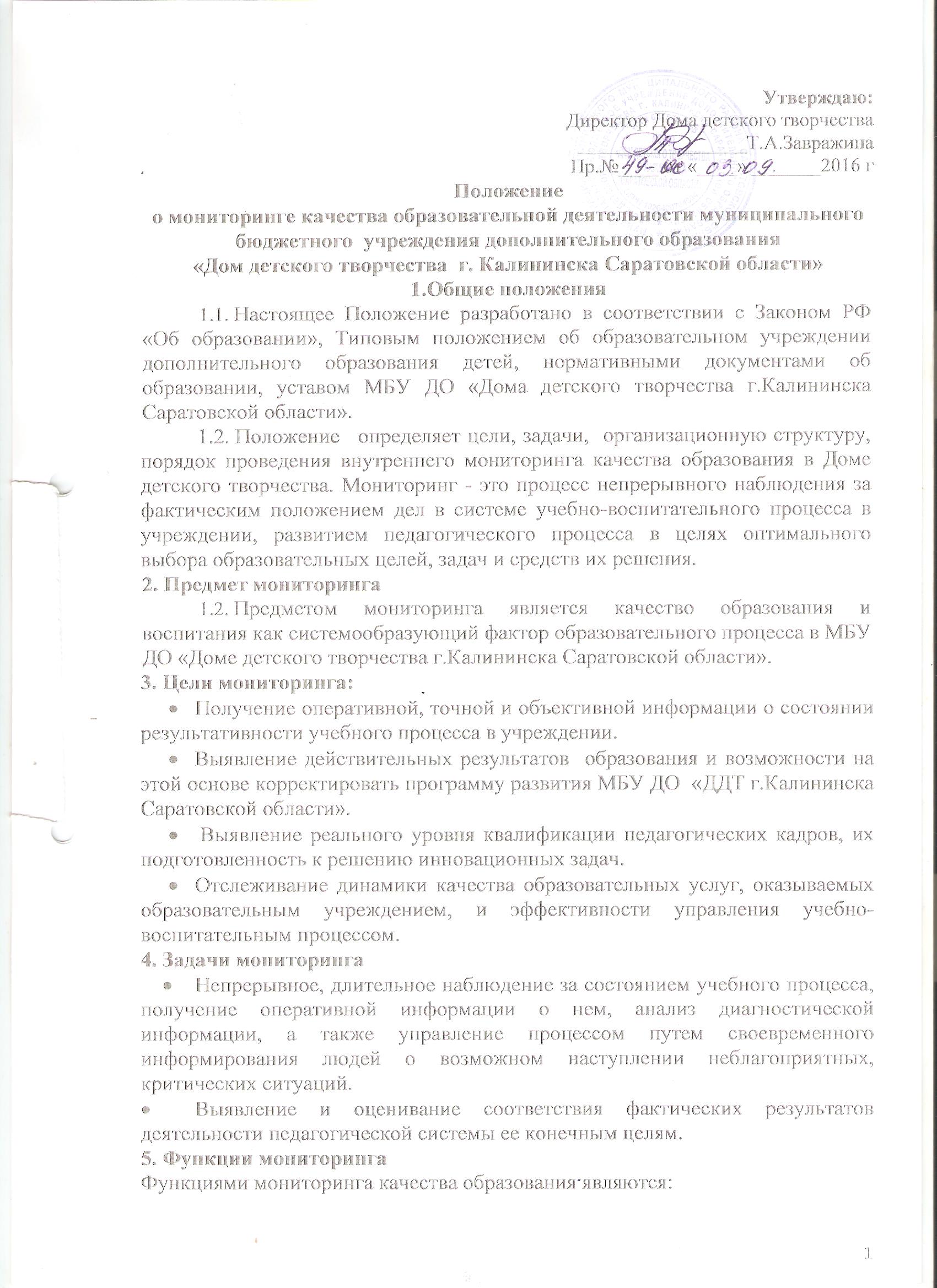 Получение сравнительных данных, выявление динамики и факторов влияния на динамику качества образования;Определение и упорядочивание информации о состоянии и динамике качества образования в базе данных Дома детского творчества; Координация деятельности организационных структур (МО, творческие группы), задействованных в процедурах мониторинга качества образования, и распределение информационных потоков в соответствии с полномочиями организаторов.6. Показатели и индикаторы качества результатов образовательной деятельности6.1. Комплекс показателей и индикаторов качества результатов образовательной деятельности включает:уровень и качество учебных достижений обучающихся;уровень социализации обучающихся: сформированность компетенций, социального опыта, позволяющих адаптироваться в социуме; личностные достижения;·соответствие показателей качества результатов обучения и воспитания нормативным требованиям и запросам потребителей образовательных услуг.6.2. Комплекс показателей и индикаторов ресурсного обеспечения и условий образовательного процесса включает:·уровень развития материально-технической базы;·обеспеченность участников образовательного процесса учебно-методическими материалами, справочной литературой, современными источниками информации;·кадровое обеспечение образовательного процесса7. Источники сбора данных и инструментарий для расчёта показателей и индикаторов мониторинга качества образования.Показатели и индикаторы мониторинга предоставляет существующая система внутреннего контроля.Источниками и инструментарием сбора данных для расчета показателей и индикаторов мониторинга качества образования являются: данные государственной статистической отчётности; результаты тестирования;  анкетирования, опросов, интервьюирования; дополнительные данные, собираемые в рамках мониторинговых исследований, а также журналы учета, диагностические карты, таблицы уровня обученности, аналитические справки методиста.Инструментарием экспертизы являются традиционные технологии анализа качества знаний.8. Объекты мониторингового исследования:Объектом мониторинга является система организации учебно-воспитательного процесса в МБУ ДО  «ДДТ г.Калининска Саратовской области».дополнительное образование; повышение квалификации;9. Виды мониторинга 9.1. Мониторинг эффективности образовательного процесса на этапах освоения дополнительных образовательных программ. 9.2. Мониторинг результативности учебного процесса по образовательным областям, включенным в Учебный План  учреждения. Данные виды мониторинга раскрывают общую картину действия всех факторов, влияющих на обучение и воспитание, и показывают направления, нуждающиеся в более детальном исследовании:достигается ли цель образовательного процесса;существует ли положительная динамика по сравнению с результатами предыдущих диагностических исследований;существуют ли предпосылки для совершенствования работы педагога.9.3. Отслеживание состояния учебного процесса решается путем проведения входного, промежуточного, итогового  контроля.
Подготовительный этап проводится в сентябре, по плану ВК. Его цель: определение уровня знаний учащихся в начале цикла обучения.    
Цели проведения промежуточного  контроля:     	 
- 	оценка успешности продвижения учащихся в предметной области;
-	подведение промежуточных итогов обучения.
Цель проведения итогового контроля – подведение итогов очередного года обучения. 10. Ожидаемые результатыРезультаты мониторинговых исследований предполагают:Получение независимой экспертизы состояния образовательного процесса.Улучшение функций управления образовательным процессом, обеспечивающих получение обратной связи.Систематическое накопление банка данных для принятия управленческих и тактических решений.11.Анализ результатовАнализ результатов диагностических исследований осуществляется по традиционной схеме: обработка информации, оформление аналитической  справки, обсуждение результатов на педагогическом совете, совещаниях, методических объединениях, оформление таблиц, диаграмм, пополнение банка имеющихся данных. 12.Исполнители1. Педагоги дополнительного образования2. Руководитель МО 3. Методист 4. Педагог-организатор Рассмотрено на заседанииПедагогического совета«____»___________2016 г.